Richiesta di  VISTI  A  VALERE ALL’  ESTERO -	poteri di firma (da apporre su documenti vari dell’impresa a valere per gli scambi conl’estero: es. fatture o dichiarazioni rese in proprio dalle imprese, attestazioni tecniche, contratti da sottoscrivere con controparti estere)-	 deposito agli atti (da apporre su atti formati nello Stato da altre pubbliche amministrazioni, organismi e laboratori accreditati)-	legalizzazione ExUpica (legalizzazione della firma del funzionario camerale su atto a valere all’estero)Il     sottoscritto/a………………………………………………………………………………………, in qualità di (titolare, legale rappresentante, altro)………………………………………………………….della impresa ………………………………………………………………………………………......con sede in ……………………………Via/P.zza……………………………………………n. ……Codice fiscale………………………………………………. Partita Iva……………………………...iscritta nella Camera di commercio di ………………… REA n. ………………Meccanogr.n………Ai sensi degli articoli 46 e 47 del D.P.R. n. 445/2000 e consapevole delle responsabilità penali previste in caso di mendaci dichiarazioni ai seni degli articoli 75 e 76 del medesimo D.P.R.CHIEDEche siano apposti i seguenti VISTI   di codesta Camera, richiesti dalle Autorità del seguente Paese: ………………………il  VISTO POTERI DI FIRMA   sul/sui       seguente/i       documento/i       sottoscritti dall’impresa ………………………………………………………………………….………….. …………………………………………………………………………………………………… ……………………………………………………………………………………………………il VISTO DI DEPOSITO  agli atti sul / sui seguente/i documento/i emessi da enti e organismi  autorizzati: ……………………………………………………………………………………………………. ……………………………………………………………………………………………………. …………………………………………………………………………………………………….il VISTO Ex UPICA per la legalizzazione della firma sui seguenti atti: ……………………………………………………………………………………………………. ……………………………………………………………………………………………………. …………………………………………………………………………………………………….DICHIARA1. che l’impresa suindicata è attiva e iscritta al Registro delle imprese;2. di poter sottoscrivere per la stessa i documenti a valere negli scambi con l’estero;3. che a fronte della fattura annessa, per la quale si richiede il visto, non è mai stato richiesto, in precedenza, il rilascio di alcun certificato d’origine (solo se allegata fattura da vistare);4. di aver ricevuto l’informativa di cui all’art. 13 del Reg. UE 679/2016 e di esprimere il consenso al trattamento dei dati personali.Allega:Copia del documento di identità in corso di validità del sottoscrittore (non necessario se la dichiarazione è firmata digitalmente)1 esemplare del documento, firmato in originale, che sarà conservato agli atti dell’ufficio (per il visto poteri di firma)N. ……. esemplari del documento/i aziendale/i , firmato/i in originale, sui quali viene richiesto il visto dei poteri di firmadue esemplari dell’atto rilasciato da Enti o Autorità di cui si chiede il visto di deposito agli atti camerali.Data,	Timbro aziendalefirmadel legale rappresentante o del soggetto con poteri (autografa o digitale)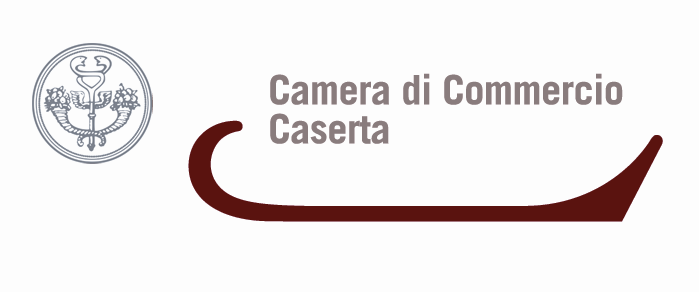 